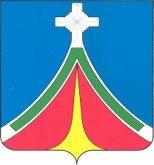 Калужская областьГОРОДСКАЯ ДУМАгородского поселения «Город ЛЮдиново»Постановление« 17 » мая 2019 г.                                                                                              № 08О назначении общественных обсуждений Рассмотрев обращение епископа Козельского и Людиновского Никиты, в соответствии с Градостроительным  кодексом Российской Федерации, Федеральным законом от 06.10.2003 № 131-ФЗ «Об общих принципах организации местного самоуправления в Российской Федерации», положением о публичных слушаниях и общественных обсуждениях по градостроительным вопросам и правилам благоустройства территории городского поселения «Город Людиново», утвержденным решением Людиновской Городской Думы от 27.06.2018 № 19-р, рекомендациями комиссии по градостроительным и земельным вопросамПОСТАНОВЛЯЮ:1. Назначить проведение общественных обсуждений по вопросу предоставления разрешения на условно разрешенный вид использования земельного участка общей площадью 300 кв.м для использования в соответствии с кодом 3.7 «Религиозное использование», расположенного по адресу: Калужская область, г. Людиново, ул. Механизаторов, район земельного участка с кадастровым номером 40:28:020108:157, с 31.05.2019 по 13.06.2019 на официальном сайте администрации муниципального района «Город Людиново и Людиновский район» в сети интернет (http://адмлюдиново.рф/).2. Опубликовать оповещение о начале общественных обсуждений (Приложение 1) в порядке, установленном для официального опубликования муниципальных правовых актов, в газете «Людиновский рабочий».3. Разместить оповещение о начале и сроках проведения общественных обсуждений и информационные материалы к нему на официальном сайте администрации муниципального района «Город Людиново и Людиновский район» в сети интернет (http://адмлюдиново.рф/).4. Разместить экспозиционные материалы на информационном стенде в фойе здания администрации муниципального района «Город Людиново и Людиновский район» по адресу: Калужская область, г. Людиново, ул. Ленина, д. 20. 5. Настоящее постановление подлежит опубликованию в порядке, установленном для официального опубликования муниципальных правовых актов.6. Контроль за исполнением настоящего решения оставляю за собой.7. Настоящее решение вступает в силу с момента официального опубликования.Глава городского поселения «Город Людиново»		                                                                                             Т.А. Прохорова                                                                                           Приложение 1                                                                                          к Постановлению                                                                                               Главы городского поселения                                                                                           город Людиново» Оповещение о начале общественных обсужденийВ соответствии с постановлением Главы городского поселения «Город Людиново»  от 17.05.2019 N 08 о назначении общественных обсуждений по вопросу предоставления разрешения на условно разрешенный вид использования земельного участка общей площадью 300 кв.м для использования в соответствии с кодом 3.7 «Религиозное использование», расположенного по адресу: Калужская область, г. Людиново, ул. Механизаторов, район информация о проекте, подлежащем рассмотрению на публичных слушаниях,Ситуационный план												перечень информационных материалов к такому проектуобщественные обсуждения проводятся с 31.05.2019 по 13.06.2019 на официальном сайте администрации муниципального района «Город Людиново и Людиновский район» в сети интернет (http://адмлюдиново.рф/).Экспозиция проекта проходит в здании администрации муниципального района «Город Людиново и Людиновский район, по адресу: Калужская область, г. Людиново, ул. Ленина, д. 20, с 31.05.2019 по 13.06.2019. Консультации по экспозиции проекта проводятся в будние дни с  8.00  часов по 16.00 часов в отделе архитектуры и градостроительства администрации муниципального района по адресу: Калужская область, г. Людиново, ул. Ленина, д. 20, кабинет 8, тел. (8-48444) 6-49-66.Предложения и замечания, касающиеся вопроса, вынесенного на общественные обсуждения, можно подавать в письменной форме в адрес организатора общественных обсуждений с 31.05.2019 по 13.06.2019 в будние дни с 8.00 часов по 16.00 часов по адресу: Калужская область, г. Людиново, ул. Ленина, д. 20, а также на электронную почту gludinovo@adm.kaluga.ru.  Ситуационный план, подлежащий рассмотрению на общественных обсуждениях, размещены на официальном сайте администрации муниципального района «Город Людиново и Людиновский район» в сети интернет (http://адмлюдиново.рф/). Участники общественных обсуждений обязаны указывать следующие сведения: полные Ф.И.О., адрес постоянного места жительства, реквизиты документа, удостоверяющего личность – для физических лиц, наименование, основной государственный регистрационный номер, место нахождения и адрес – для юридических лиц и документы, устанавливающие или удостоверяющие их права на земельные участки, объекты капитального строительства, помещения, являющиеся частью указанных объектов капитального строительства.земельного участка с кадастровым номером 40:28:020108:157